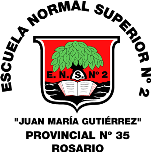                               ESCUELA NORMAL SUPERIOR N° 2 “Juan María Gutiérrez” Provincial N°35Convocatoria a presentación de proyectos para Jefatura de Trayecto de la Práctica PEP (INTERNA)Duración de la Jefatura: 2 años - con posibilidad de reelección. Disponibilidad horaria requerida: MIÉRCOLES, de 18 A 20. Además, se requiere participación obligatoria en las reuniones de Consejo Institucional.Cantidad de horas cátedra a cubrir por la Jefatura: 6 hs. Modalidad de elección: por voto secreto de todos los docentes del Profesorado.     Presentación de proyectos: hasta el 15 de mayo de 2020, al siguiente mail:     rectorianormal2provincial35@gmail.comEtapa de socialización de los Proyectos: desde el 18 de mayo, hasta el 20 de mayo de 2020 hasta las 22.00 hs. Votación: del 21 al 26 de mayo de 2020 hasta las 22 hs.Toma de posesión: 1 de junio de 2020. Se votarán dos proyectos: uno como titular, y otro como suplente. Para participar de esta convocatoria es condición poseer horas titulares y/o interinas en la Institución, teniendo experiencia  de 5 años en el nivel para el cual se forma. Si por cualquier motivo el docente a cargo de la Jefatura licenciara sus horas o las dejara de dictar, éste deberá renunciar a dicha Jefatura.   Protocolo de presentación: 1. CV del docente aspirante, a modo de declaración jurada.2. Proyecto: (extensión máxima 4 carillas, letra Times New Roman 12, según normas APA)           3. Partes en las que se divide /subtitula el Proyecto: Carátula (carrera para la cual se presenta, año, apellido, nombre, mail)Fundamentación (marco general e institucional en el cual se inscribe la propuesta (lineamientos de la política educativa provincial y demás),  Propuesta de trabajo: lineamientos generales a seguir según las funciones de la Jefatura a la que se aspira (consultar en adjunto de correo el Decreto 4200/15 “Reglamento de Práctica Marco”, cuya letra deberá verse reflejada en el Proyecto, especialmente su artículo 20),Temporalización. Evaluación. Bibliografía del Proyecto.Son funciones específicas de las Jefaturas de Carrera, las siguientes:Coordinar a los docentes en sus tareas cotidianas atendiendo al trabajo interdisciplinarioContribuir a la promoción de la actualización científica y cultural institucionalSer “nexo” entre las/os estudiantes y los diferentes estamentos del nivel, a fin de resolver distintas problemáticas, evacuar dudas y brindar asesoramiento frente a diversas situacionesRevisar homologaciones y otros trámites tales como pases y demás, a fin de que se cumpla con la normativa vigenteRecepcionar, controlar, archivar y demás las Planificaciones de cátedra, Programas de examen y otros.Colaborar con Regencia en la confección del cronograma de mesas de examen de todos los turnos (incluyendo las mesas especiales).Asesorar a los directivos del nivel (y trabajar en conjunto) sobre situaciones pedagógicas referentes a los estudiantes.Colaborar con las actividades del cronograma propio del nivel, tales como: Itinerarios por el Mundo de la Cultura, Expo Carreras, Propedéutico, Actos y/o cualquier otra que se establezca mediante Ministerio o Autoridades Institucionales.Presentar disposición para el trabajo colaborativo ya sea con profesores de cátedra, regente, directivos u otro personal.